用高德地图搜索“闽江学院工业路校区”（福州市鼓楼区工业路333号）即可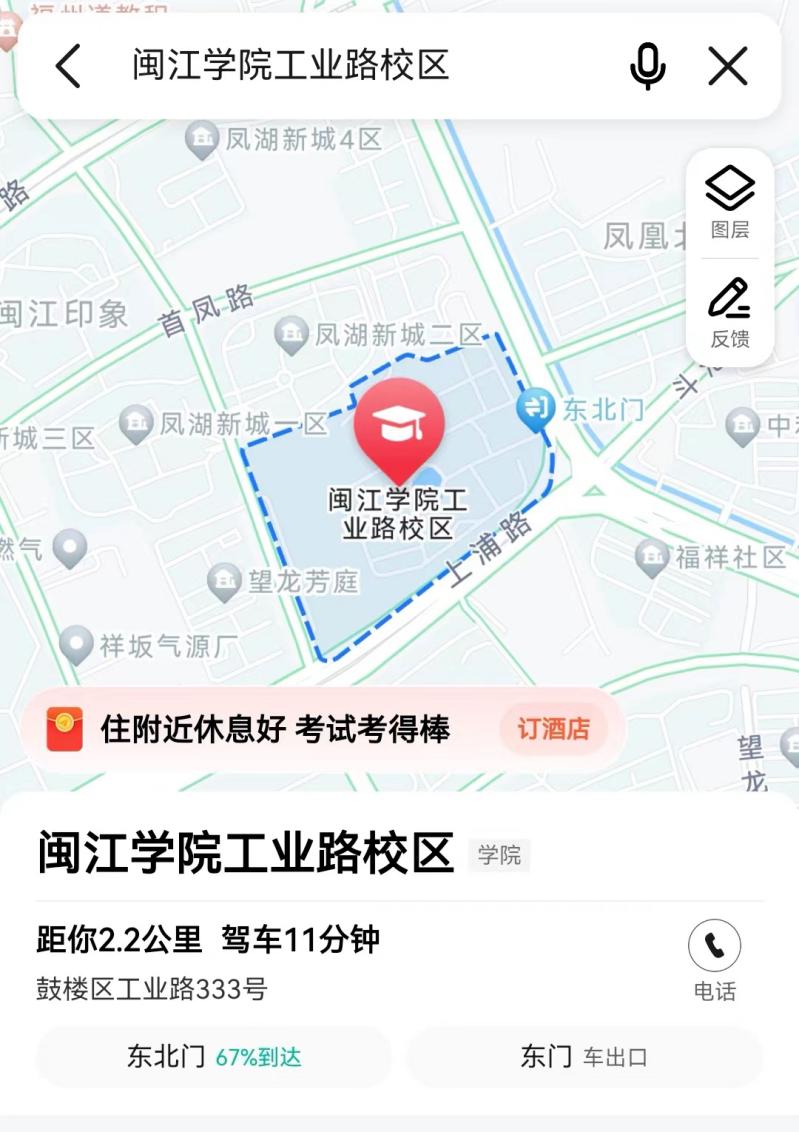 